MístníakčnískupinaBránadoČeskéhoráje, z.s.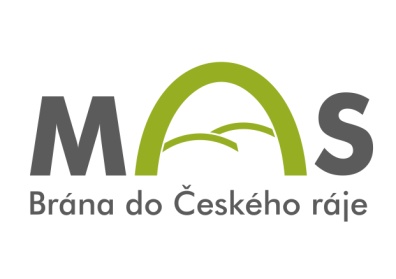 sídlo:	 Libuň 27,50715LibuňIČO:27045757POZ V ÁNK A  na projednání Akčního plánu Strategie MAS 2014 -2020Vážení,připravili jsme návrh Akčního plánu – možných fichí (=dotačních titulů), na které by bylo možno čerpat finance prostřednictvím MAS. Možnosti jednotlivých OP byly předneseny na VH MAS dne 12.10.2015 a zveřejněny na stránkách MAS.Nyní jsou připravena 4 jednání v území MAS, kde budou podrobně představeny jednotlivé možné fiche, žadatelé a typy projektů. Od Vás očekáváme aktivní přístup včetně aktualizace projektových záměrů a šíření informací o možnostech fichí ve vašich obcích. Termíny jednání:12.11. 2015 – jednání v Radimi (nová knihovna, Valešova chalupa čp 41) – od 18:00 hodin – jednání v rámci mikroregionu Svazek obcí Brada24.11.2015 – jednání ve Slané (ObÚ – přízemí) – od 15:00 hodin – jednání mikroregionu Pojizeří8.12.2015 – jednání v Lomnici nad Popelkou (MěÚ – zasedací místnost 1.patro) – od 16:00 hodin – jednání mikroregionu Tábor 9.12.2015 – jednání v Lužanech (knihovna v budově ObÚ) – od 16:00 hodin – jednání obcí Novopacka  + okolíProgram jednání:1/ Informace představitelů MAS Brána do Českého ráje o možnostech čerpání dotací z operačních programů do roku 2020 (+3 roky), které budou administrovány prostřednictvím  MAS (OP Životní prostředí, Program rozvoje venkova, Integrovaný regionální  OP a OP Zaměstnanost) včetně stanovených alokací pro MAS2/ Informace o možnostech vytvoření projektových rámců (fichí) pro jednotlivé operační programy na základě reálných potřeb obcí, podnikatelské veřejnosti a neziskového sektoru z územíHelenaČervovápředsedkyněMASBránadoČeskéhoráje